I. C. S. “M. MANICONE - F. FIORENTINO” a indirizzo musicaleVia Papa Giovanni XXIII, 45 - 71018 VICO DEL GARGANO (FG)  tel.0884991143–fax 0884967084Cod. Mecc.: FGIC84100A - Cod. Fisc.: 93032440716 – C.U. UFLUV4 e-mail: fgic84100a@istruzione.it - fgic84100a@pec.istruzione.it - Sito Web: www.icmanicone.gov.it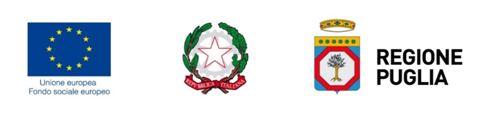 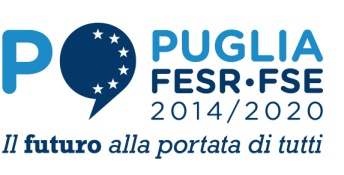 “DIRITTI A SCUOLA”- POR PUGLIA FESR- FSE 2014-2020 - D.G.R. n. 2252 del 21/12/2017  -  “A SCUOLA CON PIACERE” - COD. M9PKJC1 GRADUATORIA PROVVISORIA - PSICOLOGO*Domanda di partecipazione non valutabile in quanto priva del titolo di accesso per la selezione.Valutazione effettuata nel rispetto delle precisazioni, circa l’interpretazione della griglia dei punteggi, trasmessa dalla Regione Puglia in data 20/04/2018. Vico del Gargano 03/05/2018										                                                                                                                                                                                                  Il Dirigente Scolastico													prof. Donatella ApruzzeseTitoli culturali valutabiliALTIERI GIUSEPPEPACILLO RITACODA SILVIABOZZA FULVIALANDONE DANIELAGERVASIO DESIREEGAETANA SOTEROABATE MARIA FRANCESCARAUSEO NELLACATAPANO IVANA ANNA PIACAPUTO MARIA PIASGARRA DARIOTITOLO DI AMMISSIONELaurea Quinquennale (v.o.),  o Laurea Specialistica in Psicologia  con abilitazione all’esercizio della professione di Psicologo1,51,51,50,50,501,50,100,250,1010,5-TITOLO POST LAUREA885447,504,2545-TITOLI PROFESSIONALIin ambiti scolastico888880,75553INTERVENTI in ambito extrascolastico2,502,502,500,250,750,500,502,50TOTALE PUNTI2017,50171512,7510,509,859,255,14,503*